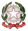 Ministero dell’IstruzioneUfficio Scolastico Regionale per la LombardiaIstituto Comprensivo “Armando Diaz”Piazza Cardinal G. Massaia, 2 - 20123 Milano - Tel. 02 884 461 45 C.F. 80127150151 - Cod. Meccanografico MIIC8BB008 - Codice Univoco Ufficio UFG5KCEmail: miic8bb008@istruzione.it - Pec: miic8bb008@pec.istruzione.it - Sito web: www.icdiaz.edu.itAl Dirigente scolasticoIC DIAZOggetto: Richiesta certificato alunniIl/La sottoscritto/a ________________________________________________________________genitore dell’alunno/a _____________________________________________________________nato/a a ___________________________________________ il ____________________________residente a __________________________________ in via _______________________________iscritto/a nell’anno scolastico ___________________ alla classe __________ sez. ______________plesso _______________________________________________________CHIEDEil rilascio diCertificato di iscrizione a. s. ________________________________Certificato di iscrizione e frequenza a. s. ________________________________Certificato di iscrizione e frequenza con voti a. s. _________________________Certificato di diploma a. s. ________________________________Altro (specificare il tipo di richiesta) _______________________________________________________________________________________________________________________Milano, li ______________________________Firma____________________________________